SCHEMA DEL PROGETTO AZIENDALE 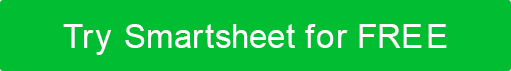 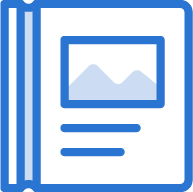 PROGETTO SOMMARIO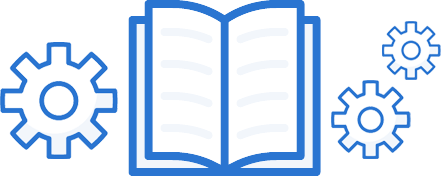 SFONDO PORTATA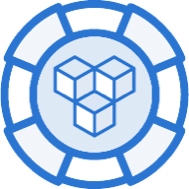 DI LAVORO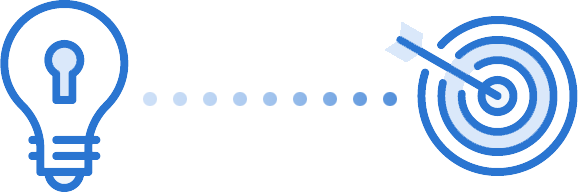 OBIETTIVI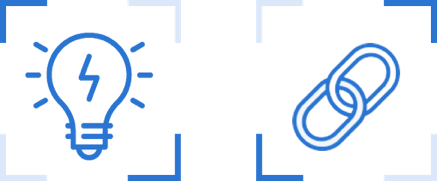  VINCOLI E IPOTESI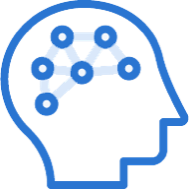  Chiave STAKEHOLDER 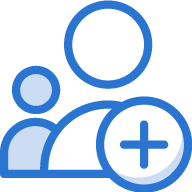 MEMBRI CHIAVE DEL TEAM 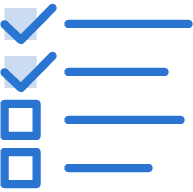 RISULTATI FINALI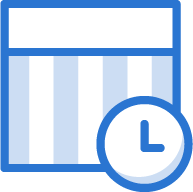  LINEA TEMPORALE 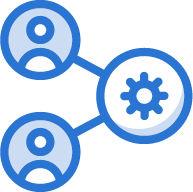  RISORSA FABBISOGNONOME DEL PROGETTORESPONSABILE DI PROGETTOAUTOREDATTEROPORTATORE D'INTERESSIALCUN INTERESSERUOLORESPONSABILITÀPIETRA MILIAREDATA OBIETTIVOPROPRIETARIOCOMMENTIELEMENTO RISORSAFASE DEL PROGETTO / MILESTONEREFERENTECOSTO STIMATOCOSTI TOTALIDISCONOSCIMENTOTutti gli articoli, i modelli o le informazioni fornite da Smartsheet sul sito Web sono solo di riferimento. Mentre ci sforziamo di mantenere le informazioni aggiornate e corrette, non rilasciamo dichiarazioni o garanzie di alcun tipo, esplicite o implicite, circa la completezza, l'accuratezza, l'affidabilità, l'idoneità o la disponibilità in relazione al sito Web o alle informazioni, agli articoli, ai modelli o alla grafica correlata contenuti nel sito Web. Qualsiasi affidamento che fai su tali informazioni è quindi strettamente a tuo rischio.